C3 Questions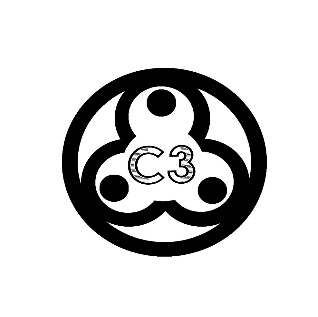 C3 exists to glorify God and edify the body by knowing and delighting in the Father through the joy and love of the Spirit and unity in the Son.Got Milk?Jesus was fully human and had a body like you and me. Think about that and make some observation about the things that Jesus must have did and felt because he was a man. (Ex: puberty, hunger, sunburn, etc)If someone asked you, "What's the big deal with Jesus being God and man? Why is it important that he was both divine and human?" What would you say to them? (Hint: 2 Cor 5:21/1 Pet 3:18)Where’s the Beef? This is the final week the Spring C3 Semester (Jan-May). As you answer the following questions, think about the semester and review your notes to remember how God has been working in your heart and mind:What is the most significant thing that God has taught you over the course of this C3 semester?As you have learned more about God, what practical changes have you made in your life? Or what fruit would you point to in your life that is evidence of God working in you this semester?How has God used a member of your C3 group (or the whole group) in a significant way in your life? (Take this opportunity to share with them the blessing they have been and your appreciation of them)Are You Satisfied?What is the most beautiful truth you have seen or learned about God this semester?How has truth helped you savor God in my heart and mind?After this semester, are you more motivated to share God with others? Why or why not?